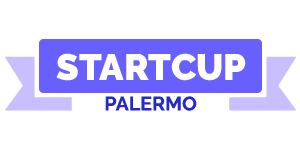 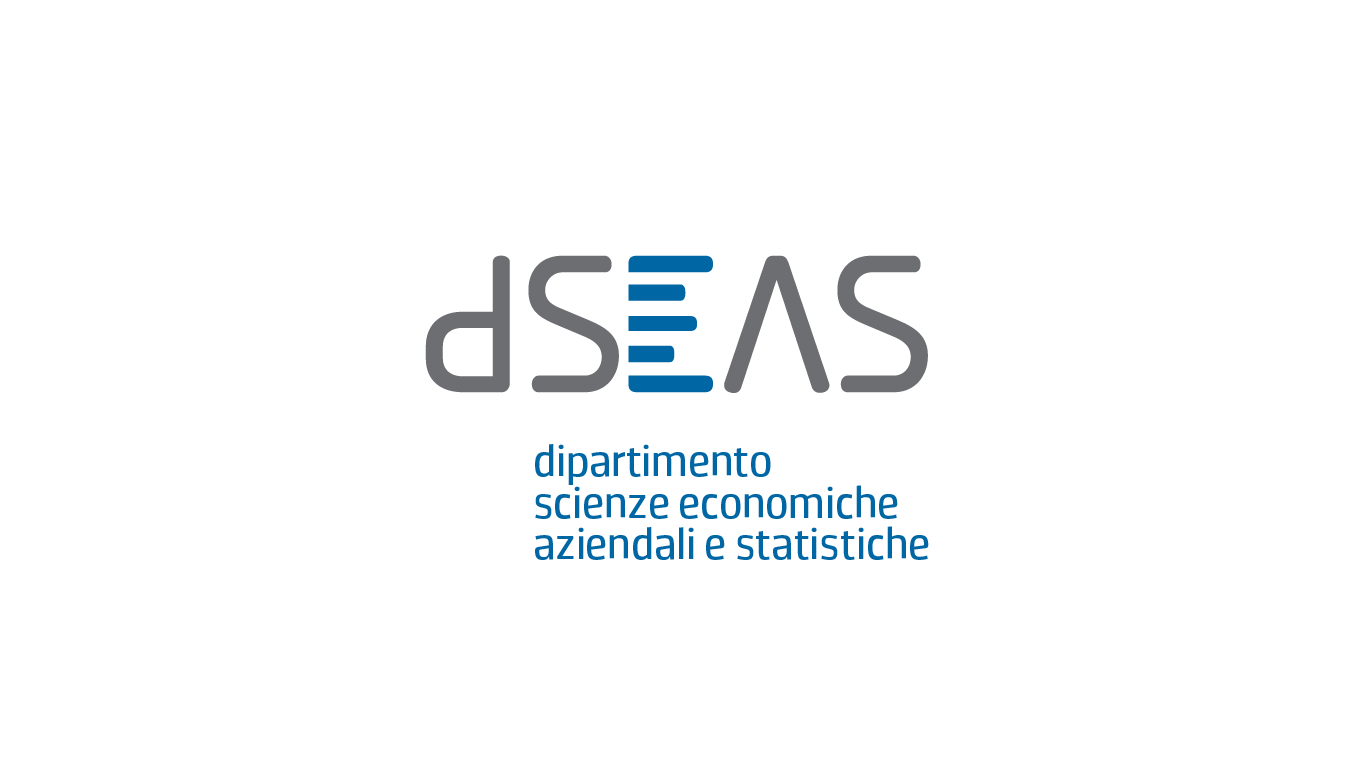 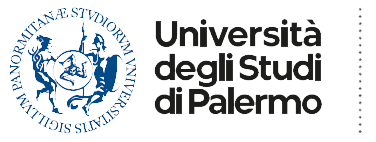 DOMANDA DI PARTECIPAZIONE START CUP PALERMO 2022Il/la sottoscritto/a_________________________________________________________________________
nato/a a _______________________________________________ (_____) il____/____/___residente a _________________ (_____) in __________________________ n° _____ cap____________Telefono/cellulare: ____________________Email: ______________________________PEC: _______________________Domicilio o recapito per comunicazioni, se diverso da residenza:___________________________ (_____) in __________________________ n° _____ cap____________
CHIEDEdi partecipare a Start Cup Palermo 2022OPPURE Si allegano:□ Curriculum vitae e fotocopia di un valido documento di riconoscimento del firmatario (proponente o legale rappresentante) □ Curriculum vitae e fotocopia di un valido documento di riconoscimento  di ciascun componente del team imprenditoriale Luogo e data_________________	Firma del proponente/legale rappresentante___________________________________NOTA BENE:La documentazione che i candidati produrranno nel corso della competizione ha il carattere della riservatezza ed è protetta dalle leggi nazionali ed internazionali sul diritto d’autore.La documentazione sarà utilizzata nel rispetto del bando della competizione Start Cup Palermo 2022 e sarà custodita in locali protetti accessibili soltanto dal personale autorizzato.IDEA DI IMPRESA (Business idea) DICHIARAZIONE AI SENSI DEGLI ARTT. 46 E 47 DEL D.P.R. 28 DICEMBRE 2000, N. 445Il/la sottoscritto/a _____________________________, consapevole che chiunque rilascia dichiarazioni mendaci, forma atti falsi o ne fa uso nei casi previsti dal presente testo unico è punito ai sensi del Codice penale e dalle leggi speciali in materia (artt. 75 e 76 D.P.R. 445/2000),DICHIARA □ di non partecipare o aver partecipato ad altre Start Cup locali, con la stessa idea o con un’idea sostanzialmente uguale; □ di aver preso visione e di accettare il Bando di concorso della Start Cup Palermo 2022 ed autorizza, ai sensi del Codice in materia di protezione dei dati personali D.Lgs 196/2003 e ss.mm.ii. e nel rispetto delle disposizioni di cui al Regolamento Generale sulla Protezione dei Dati Personali (Regolamento UE n. 679/2016), l’Università degli Studi di Palermo ad utilizzare i dati anagrafici ed ogni altro dato fornito o prodotto con questa scheda ai soli fini della realizzazione dell’iniziativa. L'informativa è disponibile nella sezione privacy dell'Ateneo, all’indirizzo https://www.unipa.it/privacy/informativa.  Con la sottoscrizione della domanda di partecipazione, il candidato dà atto di aver preso visione della suddetta informativa.Il Titolare del trattamento è l'Università degli Studi di Palermo, con sede in Piazza Marina n. 61, 90133 - Palermo (indirizzo di posta elettronica: rettore@unipa.it, indirizzo PEC: pec@cert.unipa.it).Luogo e data_________________	Firma del proponente/legale rappresentante___________________________________□ come proponente di un gruppo non formalmente costituito che dichiara che: (nome e cognome) …………………………………………… appartenente al team imprenditoriale è in possesso della residenza dal 1 gennaio 2022 nella Regione Sicilia.□ quale legale rappresentante dell’azienda: _____________________________   specificare:forma sociale________________________________________________numero di Partita Iva__________________________________________sede legale in Via/Piazza__________________ n°____ Comune_____________________ Prov. ___ Cap_____________Data di costituzione___________________________________________A – Titolo del progettoTitolo: B – Generalità sul progettoDescrizione sintetica dell’idea d’impresa (max 5 righe - carattere 12)C – Dati referente Cognome:Nome: Indirizzo: Qualifica o competenza: Telefono: Email: D – Altri proponentiD – Altri proponentiD – Altri proponentiD – Altri proponentiCognome NomeQualifica o competenzaE – Presupposti e motivazioni dell’iniziativa(Max 1 pagina - Carattere 12)F – Descrizione del prodotto-servizio(Max 1 pagina - Carattere 12)G – I presupposti tecnico-scientifici e il processo produttivo (Max 1 pagina - Carattere 12)I – Caratteristiche e dimensione del mercato di sbocco(Max 1 pagina - Carattere 12)L – Obiettivi di mercato, economici e finanziari(Max 1 pagina - Carattere 12)M – Le risorse finanziarie necessarie(Max 1 pagina - Carattere 12)N – Le risorse umane necessarie(Max 1 pagina - Carattere 12)O – Le ricadute ambientali e sociali(Max 1/2 pagina - Carattere 12)